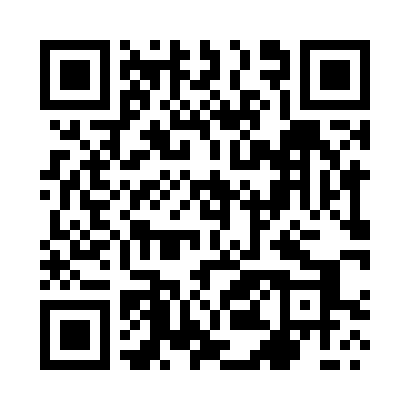 Prayer times for Lososniki, PolandMon 1 Apr 2024 - Tue 30 Apr 2024High Latitude Method: Angle Based RulePrayer Calculation Method: Muslim World LeagueAsar Calculation Method: HanafiPrayer times provided by https://www.salahtimes.comDateDayFajrSunriseDhuhrAsrMaghribIsha1Mon4:196:2112:525:187:239:182Tue4:166:1912:515:207:259:203Wed4:136:1712:515:217:279:234Thu4:106:1412:515:227:289:255Fri4:076:1212:515:237:309:276Sat4:046:1012:505:257:329:307Sun4:016:0812:505:267:349:328Mon3:586:0512:505:277:359:359Tue3:556:0312:495:287:379:3710Wed3:526:0112:495:307:399:4011Thu3:485:5812:495:317:419:4212Fri3:455:5612:495:327:429:4513Sat3:425:5412:485:337:449:4714Sun3:395:5212:485:347:469:5015Mon3:355:4912:485:367:489:5316Tue3:325:4712:485:377:499:5617Wed3:295:4512:485:387:519:5818Thu3:255:4312:475:397:5310:0119Fri3:225:4112:475:407:5510:0420Sat3:185:3812:475:417:5610:0721Sun3:155:3612:475:437:5810:1022Mon3:115:3412:465:448:0010:1323Tue3:085:3212:465:458:0210:1624Wed3:045:3012:465:468:0310:1925Thu3:015:2812:465:478:0510:2226Fri2:575:2612:465:488:0710:2527Sat2:535:2412:465:498:0910:2828Sun2:495:2212:455:508:1010:3129Mon2:455:2012:455:518:1210:3530Tue2:415:1812:455:528:1410:38